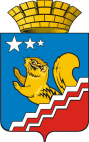 Свердловская областьГЛАВА ВОЛЧАНСКОГО ГОРОДСКОГО ОКРУГАпостановление18.12.2020 г.	      	                                     		                            №  557г. ВолчанскОб утверждении  Программы  профилактики нарушений  обязательных требований при осуществлении муниципального контроля на территории Волчанского городского округа на 2021 год и плановый период 2022 и 2023 годыВ соответствии с частью 1 статьи 8.2 Федерального закона от 26 декабря 2008 года № 294-ФЗ «О защите прав юридических лиц и индивидуальных предпринимателей при осуществлении государственного контроля (надзора) и муниципального контроля»,  Постановлением Правительства  Российской Федерации  от 26.12.2018 года №  1680 «Об  утверждении общих требований к организации и осуществлению органами государственного контроля (надзора), органами муниципального контроля мероприятий по профилактике нарушений обязательных требований, требований, установленных муниципальными правовыми актами», ПОСТАНОВЛЯЮ:1. Утвердить Программу профилактики нарушений  обязательных требований при осуществлении муниципального контроля на территории Волчанского городского округа на 2021 год и плановый период 2022 и 2023 годы (прилагается).2. Должностным лицам органов местного самоуправления Волчанского городского округа, уполномоченным на осуществление муниципального контроля в соответствующих сферах деятельности, обеспечить в пределах своей компетенции выполнение Программы профилактики нарушений  обязательных требований при осуществлении муниципального контроля на территории Волчанского городского округа на 2021 год и плановый период 2022 и 2023 годы, утвержденной пунктом 1  настоящего постановления.3. Опубликовать настоящее постановление на официальном сайте Волчанского городского округа в сети Интернет www.volchansk-adm.ru.4  Контроль  за   исполнением настоящего постановления оставляю за собой.Глава городского округа						А.В.Вервейн УТВЕРЖДЕНАпостановлением главы Волчанского городского округа от 18.12.2020 года №557ПРОГРАММАпрофилактики нарушений  обязательных требований при осуществлении муниципального контроля на территории Волчанского городского округа на 2021 год и плановый период 2022 и 2023 годы Раздел I. Аналитическая часть программы профилактики1. Настоящая программа разработана в целях организации проведения профилактики нарушений требований, установленных нормативными правовыми актами Российской Федерации, муниципальными нормативными правовыми актами Волчанского городского округа, в целях предупреждения возможного нарушения субъектами обязательных требований, устранения причин, факторов и условий, способствующих нарушениям обязательных требований.2. Профилактика нарушений обязательных требований  проводится  в  рамках осуществления муниципального контроля.3. Целью программы является: предупреждение нарушений, подконтрольными субъектами обязательных требований, установленных нормативными правовыми актами Российской Федерации, муниципальными нормативными правовыми актами Волчанского городского округа, включая устранение причин, факторов и условий, способствующих возможному нарушению обязательных требований, предотвращение угрозы безопасности жизни и здоровья людей, увеличение доли хозяйствующих субъектов, соблюдающих обязательные требования. 4. Задачами программы являются:4.1.Укрепление системы профилактики нарушений обязательных требований путем активизации профилактической деятельности.4.2. Выявление причин, факторов и условий, способствующих нарушениям обязательных требований.4.3. Повышение правосознания и правовой культуры руководителей юридических лиц, индивидуальных предпринимателей и граждан.5. Программа разработана на 2021 год.6. Субъектами профилактических мероприятий при осуществлении муниципального контроля являются юридические лица, индивидуальные предприниматели и физические лица.7. Функции муниципального контроля  осуществляют органы местного самоуправления Волчанского городского округа. 8. В рамках профилактики предупреждения нарушений требований, установленных нормативными правовыми актами Российской Федерации, муниципальными нормативными правовыми актами Волчанского городского округа, органами местного самоуправления Волчанского городского округа  осуществляется прием представителей юридических лиц, индивидуальных предпринимателей и граждан, а также проводятся консультации и даются пояснения по вопросам соблюдения законодательства.9. Виды муниципального контроля, осуществляемого на территории Волчанского городского округа: Обзор по каждому виду муниципального контроля, осуществляемого на территории Волчанского городского округа, в Приложении к настоящей Программе.  Раздел II. План мероприятий по профилактике нарушений,реализуемых  органами местного самоуправления Волчанского городского округа Раздел III.  Проект плана программных мероприятий по профилактике нарушений на 2022-2023 годыРаздел IV. Отчетные показатели Программы профилактики на 2021 годРаздел V. Проект отчетных показателей Программы профилактики на 2022 - 2023 годыРаздел VI.  Ресурсное обеспечение программы
            Ресурсное обеспечение Программы включает в себя кадровое и информационно-аналитическое обеспечение ее реализации. 
            Информационно-аналитическое обеспечение реализации Программы осуществляется с использованием официального сайта Волчанского городского округа в информационно-телекоммуникационной сети Интернет.Приложениек Программе профилактики нарушений  обязательных требований законодательства при осуществлении муниципального контроля на территории Волчанского городского округа на 2021 год и плановый период 2022 и 2023 годыОбзор по каждому виду муниципального контроля, осуществляемого на территории Волчанского городского округаНаименование программыПрограмма профилактики нарушений  обязательных требований при осуществлении муниципального контроля на территории Волчанского городского округа на 2021 год и плановый период 2022 и 2023 годы Правовые основания разработки программы1. Федеральный Закон от 06.10.2003 № 131-ФЗ «Об общих принципах организации местного самоуправления в Российской Федерации»;2. Федеральный закон от 26.12.2008 № 294-ФЗ «О защите прав юридических лиц и индивидуальных предпринимателей при осуществлении государственного контроля (надзора) и муниципального контроля»;3. Постановление Правительства РФ от 26.12.2018 № 1680 «Об утверждении общих требований к организации и осуществлению органами государственного контроля (надзора), органами муниципального контроля мероприятий по профилактике нарушений обязательных требований, требований, установленных муниципальными правовыми актами»Разработчик программыАдминистрация Волчанского городского округаЦели программы1. предупреждение нарушений юридическими лицами и индивидуальными предпринимателями, физическими лицами обязательных требований, установленных нормативными правовыми актами Российской Федерации, муниципальными нормативными правовыми актами Волчанского городского округа. 2. устранение причин, факторов и условий, способствующих нарушениям обязательных требований, установленных нормативными правовыми актами Российской Федерации, муниципальными нормативными правовыми актами Волчанского городского округа.Задачи программы1. укрепление системы профилактики нарушений обязательных требований, установленных нормативными правовыми актами Российской Федерации, муниципальными нормативными правовыми актами Волчанского городского округа;2. выявление причин, факторов и условий, способствующих нарушениям обязательных требований, установленных нормативными правовыми актами Российской Федерации, муниципальными нормативными правовыми актами Волчанского городского округа;3. повышение правосознания и правовой культуры руководителей юридических лиц, индивидуальных предпринимателей и физических лицСроки и этапы реализации программы2021 год и плановый период 2022-2023 годовИсточники финансированияФинансовое обеспечение мероприятий Программы не предусмотреноОжидаемые конечные результаты1. повысить эффективность профилактической работы, проводимой органами местного самоуправления Волчанского городского округа по предупреждению нарушений юридическими лицами, индивидуальными предпринимателями, осуществляющими деятельность на территории Волчанского городского округа, и физическими лицами требований, установленных нормативными правовыми актами Российской Федерации, муниципальными нормативными правовыми актами Волчанского городского округа;2. улучшить информационное обеспечение деятельности органов местного самоуправления по профилактике и предупреждению нарушений требований, установленных нормативными правовыми актами Российской Федерации, муниципальными нормативными правовыми актами Волчанского городского округа;3. уменьшить общее число нарушений требований, установленных нормативными правовыми актами Российской Федерации, муниципальными нормативными правовыми актами Волчанского городского округа, выявленных посредством организации и проведения проверок юридических лиц и индивидуальных предпринимателей, осуществляющих деятельность на территории Волчанского городского округа и физических лицСтруктура программыПодпрограммы отсутствуют№ п/пНаименование вида муниципального контроляОрган местного самоуправления, осуществляющий вид муниципального контроля1Муниципальный земельный контрольКомитет по управлению имуществом Волчанского городского округа2Муниципальный контроль за сохранностью автомобильных дорог местного значенияАдминистрация Волчанского городского округа 3Контроль соблюдения условий организации регулярных перевозок Администрация Волчанского городского округа4Муниципальный жилищный контрольАдминистрация Волчанского городского округа (отдел ЖКХ, строительства и архитектуры)5Контроль за соблюдением законодательства в области розничной продаж алкогольной продукцииАдминистрация Волчанского городского округа (отдел потребительского рынка и услуг)6Муниципальный контроль в области торговой деятельностиАдминистрация Волчанского городского округа (отдел потребительского рынка и услуг)№ п/пНаименование   мероприятияСрок реализации мероприятияОтветственный исполнитель12341.Размещение на официальном сайте Волчанского городского округа в сети «Интернет» для каждого вида муниципального контроля перечней нормативных правовых актов или их отдельных частей, содержащих обязательные требования, оценка соблюдения которых является предметом муниципального контроля, а также текстов соответствующих нормативных правовых актовВ течение года (по мере необходимости)Специалисты органов местного самоуправления Волчанского городского округа, уполномоченные на осуществление муниципального контроля2.Осуществление информирования юридических лиц, индивидуальных предпринимателей и физических лиц по вопросам соблюдения обязательных требований, в том числе посредством разработки и опубликования руководств по соблюдению обязательных требований, проведения семинаров и конференций, разъяснительной работы в средствах массовой информации и иными способами.В случае изменения обязательных требований – подготовка и распространение комментариев о содержании новых нормативных правовых актов, устанавливающих обязательные требования, внесенных изменениях в действующие акты, сроках и порядке вступления их в действие, а также рекомендаций о проведении необходимых организационных, технических мероприятий, направленных на внедрение и обеспечение соблюдения обязательных требованийВ течение года (по мере необходимости)Специалисты органов местного самоуправления Волчанского городского округа, уполномоченные на осуществление муниципального контроля3.Организация и проведение специальных профилактических мероприятий, направленных на предупреждение причинения вреда, возникновение чрезвычайных ситуаций природного и техногенного характера, проведение которых предусмотрено порядками организации и осуществления муниципального контроляВ течение года (по мере необходимости)Специалисты органов местного самоуправления Волчанского городского округа, уполномоченные на осуществление муниципального контроля4.Выдача предостережений о недопустимости нарушения обязательных требований, требований, установленных муниципальными правовыми актамиПо мере появления оснований, предусмотренных законодательствомСпециалисты органов местного самоуправления Волчанского городского округа, уполномоченные на осуществление муниципального контроля5.Обеспечение регулярного (не реже одного раза в год) обобщения практики осуществления в соответствующей сфере деятельности муниципального контроля и размещение на официальном сайте Волчанского городского округа в сети «Интернет» соответствующих обобщений, в том числе с указанием наиболее часто встречающихся случаев нарушений обязательных требований с рекомендациями в отношении мер, которые должны приниматься юридическими лицами, индивидуальными предпринимателями и физическими лицами в целях недопущения таких нарушенийIV кварталСпециалисты органов местного самоуправления Волчанского городского округа, уполномоченные на осуществление муниципального контроля№ п/пНаименование   мероприятияСрок реализации мероприятияОтветственный исполнитель12341.Размещение на официальном сайте Волчанского городского округа в сети «Интернет» для каждого вида муниципального контроля перечней нормативных правовых актов или их отдельных частей, содержащих обязательные требования, оценка соблюдения которых является предметом муниципального контроля, а также текстов соответствующих нормативных правовых актовВ течение года (по мере необходимости)Специалисты органов местного самоуправления Волчанского городского округа, уполномоченные на осуществление муниципального контроля2.Осуществление информирования юридических лиц, индивидуальных предпринимателей и физических лиц по вопросам соблюдения обязательных требований, в том числе посредством разработки и опубликования руководств по соблюдению обязательных требований, проведения семинаров и конференций, разъяснительной работы в средствах массовой информации и иными способами.В случае изменения обязательных требований – подготовка и распространение комментариев о содержании новых нормативных правовых актов, устанавливающих обязательные требования, внесенных изменениях в действующие акты, сроках и порядке вступления их в действие, а также рекомендаций о проведении необходимых организационных, технических мероприятий, направленных на внедрение и обеспечение соблюдения обязательных требованийВ течение года (по мере необходимости)Специалисты органов местного самоуправления Волчанского городского округа, уполномоченные на осуществление муниципального контроля3.Организация и проведение специальных профилактических мероприятий, направленных на предупреждение причинения вреда, возникновение чрезвычайных ситуаций природного и техногенного характера, проведение которых предусмотрено порядками организации и осуществления муниципального контроляВ течение года (по мере необходимости)Специалисты органов местного самоуправления Волчанского городского округа, уполномоченные на осуществление муниципального контроля4.Выдача предостережений о недопустимости нарушения обязательных требований, требований, установленных муниципальными правовыми актамиПо мере появления оснований, предусмотренных законодательствомСпециалисты органов местного самоуправления Волчанского городского округа, уполномоченные на осуществление муниципального контроля5.Обеспечение регулярного (не реже одного раза в год) обобщения практики осуществления в соответствующей сфере деятельности муниципального контроля и размещение на официальном сайте Волчанского городского округа в сети «Интернет» соответствующих обобщений, в том числе с указанием наиболее часто встречающихся случаев нарушений обязательных требований с рекомендациями в отношении мер, которые должны приниматься юридическими лицами, индивидуальными предпринимателями и физическими лицами в целях недопущения таких нарушенийIV кварталСпециалисты органов местного самоуправления Волчанского городского округа, уполномоченные на осуществление муниципального контроля№ п/пНаименование показателяМетодика расчета показателяБазовый период(целевые значения  2020 года)Целевое значениена 2021 год123451.Количество проведенных профилактических мероприятийпоказатель имеет абсолютное значение112.Количество субъектов, в отношении которых проведены профилактические мероприятияпоказатель имеет абсолютное значение11№ п/пНаименование показателяМетодика расчета показателяБазовый период(целевые значения  2020 года)Целевое значениепоказателейЦелевое значениепоказателей№ п/пНаименование показателяМетодика расчета показателяБазовый период(целевые значения  2020 года)на 2022 годна 2023 год1234561.Количество проведенных профилактических мероприятийпоказатель имеет абсолютное значение1112.Количество субъектов, в отношении которых проведены профилактические мероприятияпоказатель имеет абсолютное значение111№ п/пРеквизиты НПА об утверждении Административного регламента об организации и проведении муниципального контроляОрган местного самоуправления Волчанского городского округа, ответственный за осуществление муниципального контроляЗадачи муниципального контроляВиды проверокОбъекты при осуществлении муниципального контроляПредмет осуществления муниципального контроляОснование проведения муниципального контроля Количество проверок в 2020 году1.Муниципальный земельный контрольМуниципальный земельный контрольМуниципальный земельный контрольМуниципальный земельный контрольМуниципальный земельный контрольМуниципальный земельный контрольМуниципальный земельный контрольМуниципальный земельный контроль1.Постановление главы Волчанского городского округа от 16.12.2014 года №1041 «Об утверждении административного регламента исполнения муниципальной функции по осуществлению муниципального земельного контроля на территории Волчанского городского округа»Комитет по управлению имуществом Волчанского городского округаПроверка соблюдения земельного законодательства при использовании земель, расположенных на территории Волчанского городского округа, индивидуальными предпринимателями, юридическими и физическими лицамиПлановые и внеплановые Юридические лица, индивидуальные предприниматели, физические лицаСоблюдение требований земельного законодательства при использовании земель, расположенных на территории Волчанского городского округа, индивидуальными предпринимателями, юридическими и физическими лицамиПлан проведения проверок; заявление граждан и юридических лиц 02.Муниципальный контроль за сохранностью автомобильных дорог местного значенияМуниципальный контроль за сохранностью автомобильных дорог местного значенияМуниципальный контроль за сохранностью автомобильных дорог местного значенияМуниципальный контроль за сохранностью автомобильных дорог местного значенияМуниципальный контроль за сохранностью автомобильных дорог местного значенияМуниципальный контроль за сохранностью автомобильных дорог местного значенияМуниципальный контроль за сохранностью автомобильных дорог местного значенияМуниципальный контроль за сохранностью автомобильных дорог местного значения2.Постановление главы Волчанского городского округа от 18.12.2017 года №621 «Об утверждении Административного регламента об организации и проведении муниципального контроля за сохранностью автомобильных дорог местного значения на территории Волчанского городского округа»Администрация Волчанского городского округа Проверка соблюдения требований к сохранности автомобильных дорог, установленных федеральными законами, законами Свердловской области, муниципальными правовыми актами Волчанского городского округаПлановые и внеплановые Юридические лица, индивидуальные предпринимателиСоблюдение требований к сохранности автомобильных дорог, установленных федеральными законами, законами Свердловской области, муниципальными правовыми актами Волчанского городского округаПлан проведения проверок; заявление граждан и юридических лиц 03.Контроль соблюдения условий организации регулярных перевозокКонтроль соблюдения условий организации регулярных перевозокКонтроль соблюдения условий организации регулярных перевозокКонтроль соблюдения условий организации регулярных перевозокКонтроль соблюдения условий организации регулярных перевозокКонтроль соблюдения условий организации регулярных перевозокКонтроль соблюдения условий организации регулярных перевозокКонтроль соблюдения условий организации регулярных перевозок3.Постановление главы Волчанского городского округа от 18.12.2017 года №622 «Об утверждении Административного регламента об организации и проведении муниципального контроля за соблюдением условий организации регулярных перевозок на территории Волчанского городского округа»Администрация Волчанского городского округаПроверка соблюдения требований, установленных  федеральными законами, законами Свердловской области, муниципальными правовыми актами Волчанского городского округа к организации регулярных перевозок на территории Волчанского городского округаПлановые и внеплановые Юридические лица, индивидуальные предпринимателиСоблюдение требований, установленных  федеральными законами, законами Свердловской области, муниципальными правовыми актами Волчанского городского округа к организации регулярных перевозок на территории Волчанского городского округаПлан проведения проверок; заявление граждан и юридических лиц 04.Муниципальный жилищный контрольМуниципальный жилищный контрольМуниципальный жилищный контрольМуниципальный жилищный контрольМуниципальный жилищный контрольМуниципальный жилищный контрольМуниципальный жилищный контрольМуниципальный жилищный контроль4.Постановление главы Волчанского городского округа от 09.10.2013 года №790 «О внесении изменений в административный регламент осуществления муниципального жилищного контроля на территории Волчанского городского округа, утвержденный постановлением главы Волчанского городского округа №695 от 02.09.2013 годаАдминистрация Волчанского городского округа (отдел ЖКХ, строительства и архитектуры)Проверка соблюдения обязательных требований, установленных в отношении муниципального жилищного фонда федеральными законами и законами субъектов Российской Федерации в области жилищных отношений, а также муниципальными правовыми актами (статья 20 Жилищного кодекса Российской Федерации)Плановые и внеплановые Юридические лица, индивидуальные предприниматели, физические лицаСоблюдение обязательных требований, установленных в отношении муниципального жилищного фонда федеральными законами и законами субъектов Российской Федерации в области жилищных отношений, а также муниципальными правовыми актами (статья 20 Жилищного кодекса Российской Федерации)План проведения проверок; заявление граждан и юридических лиц 05Контроль за соблюдением законодательства в области розничной продаж алкогольной продукцииКонтроль за соблюдением законодательства в области розничной продаж алкогольной продукцииКонтроль за соблюдением законодательства в области розничной продаж алкогольной продукцииКонтроль за соблюдением законодательства в области розничной продаж алкогольной продукцииКонтроль за соблюдением законодательства в области розничной продаж алкогольной продукцииКонтроль за соблюдением законодательства в области розничной продаж алкогольной продукцииКонтроль за соблюдением законодательства в области розничной продаж алкогольной продукцииКонтроль за соблюдением законодательства в области розничной продаж алкогольной продукции5Постановление главы Волчанского городского округа от 01.08.2014 года №604 «Об утверждении административного регламента исполнения муниципальной функции по осуществлению муниципального контроля за соблюдением законодательства в области розничной продажи алкогольной продукции на территории Волчанского городского округа»Администрация Волчанского городского округа (отдел потребительского рынка и услуг)Проверка соблюдения  требований, установленных муниципальными правовыми актами  Волчанского городского округа, в области розничной продажи алкогольной продукции, исполнение ранее выданных органом муниципального контроля предписаний об устранении выявленных нарушений, предупреждение, выявление и пресечение нарушений вышеуказанных требований юридическими лицами (их филиалами, представительствами, обособленными структурными подразделениями) либо индивидуальными предпринимателямиПлановые и внеплановыеЮридические лица, индивидуальные предпринимателиСоблюдение требований, установленных муниципальными правовыми актами  Волчанского городского округа, в области розничной продажи алкогольной продукции, исполнение ранее выданных органом муниципального контроля предписаний об устранении выявленных нарушений, предупреждение, выявление и пресечение нарушений вышеуказанных требований юридическими лицами (их филиалами, представительствами, обособленными структурными подразделениями) либо индивидуальными предпринимателямиПлан проведения проверок; заявление граждан и юридических лиц 06Муниципальный контроль в области торговой деятельностиМуниципальный контроль в области торговой деятельностиМуниципальный контроль в области торговой деятельностиМуниципальный контроль в области торговой деятельностиМуниципальный контроль в области торговой деятельностиМуниципальный контроль в области торговой деятельностиМуниципальный контроль в области торговой деятельностиМуниципальный контроль в области торговой деятельности6Постановление главы Волчанского городского округа от 18.03.2014 года №175 «Об утверждении административного регламента исполнения муниципальной функции по осуществлению муниципального контроля в области торговой деятельности на территории Волчанского городского округа»Администрация Волчанского городского округа (отдел потребительского рынка и услуг)Проверка соблюдения требований, установленных муниципальными правовыми актами  Волчанского городского округа, в области торговой деятельности, исполнение ранее выданных органом муниципального контроля предписаний об устранении выявленных нарушений, предупреждение, выявление и пресечение нарушений вышеуказанных требований юридическими лицами (их филиалами, представительствами, обособленными структурными подразделениями) либо индивидуальными предпринимателямиПлановые и внеплановыеЮридические лица, индивидуальные предпринимателиСоблюдение требований, установленных муниципальными правовыми актами  Волчанского городского округа, в области торговой деятельности, исполнение ранее выданных органом муниципального контроля предписаний об устранении выявленных нарушений, предупреждение, выявление и пресечение нарушений вышеуказанных требований юридическими лицами (их филиалами, представительствами, обособленными структурными подразделениями) либо индивидуальными предпринимателямиПлан проведения проверок; заявление граждан и юридических лиц 0